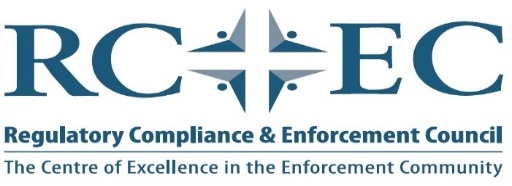 2020 Training Calendar (updated May 24, 2020)Please contact the RCEC for exclusive delivery of these programs Course titleAnticipated DateDurationAudienceLocationDescriptionConfrontation ManagementApril 9, 2020TBD due to Coronavirus concerns1Variety of personnel where confrontation may become an issueTBDProgram discusses the communication process, controlling anxiety and de-escalating techniques.  There is a group exercise and physically acting out scenarios.  Introductory tactical use of the internetMay 11, 2020TBD due to coronavirus concerns1 dayInvestigators and enforcement personnelOffices of FP Canada, 375 University Ave., 4th floor, TorontoCandidates introduced to reactive vs. proactive use of the internet and where to go to find the desired informationCrossing the RubiconJune 9, 2020TBD due to coronavirus concerns1Enforcement and compliance personnelOffices of the AGCO, 90 Sheppard Ave. E., TorontoThis technical program identifies regulatory actions, criminal actions, and when a regulatory action turns into a criminal investigation. There will be discussions on relevant case law and where we stand today.  Regulatory Compliance FundamentalsOctober 26, 20205 daysNew Investigators, Inspectors, & compliance staffOffices of The Alcohol and Gaming Commission, 90 Sheppard Ave. E., Toronto40-hour Introduction training program specifically designed for enforcement personnel  Advanced Interviewing and Note TakingLate Fall 20202 daysSeasoned enforcement personnel and anyone other personnel expected to testify in courtTBDThis advanced course is designed for personnel that have testified in court and wish to improve their overall skills in the courtroom.  Designed for Investigators, Inspectors, Compliance personnel, and anyone else required to testify in course.  This course is not designed for expert witnesses.  The participants will be assigned a case where from which they will prepare notes and complete interviews.  They will testify at a mock trial in a court room setting.  Their testimony will be recorded and supplied to the candidate. Crossing The RubiconDecember 2, 20201 dayEnforcement and compliance personnelOffices of the AGCO, 90 Sheppard Ave. E., TorontoThis technical program identifies regulatory actions, criminal actions, and when a regulatory action turns into a criminal investigation. There will be discussions on relevant case law and where we stand today.  